Identifier les types d’équations :Trier dans le tableau qui suit les équations suivantes :              EVALUATIONS COURTES EN MATHEMATIQUES              EVALUATIONS COURTES EN MATHEMATIQUES              EVALUATIONS COURTES EN MATHEMATIQUES              EVALUATIONS COURTES EN MATHEMATIQUES              EVALUATIONS COURTES EN MATHEMATIQUESDIPLÔME :CAPCAP    BAC PRO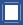     BAC PRONiveau : Seconde  Première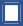   Première  TerminaleDomaine de connaissancesModuleCapacités et connaissancesCOMPÉTENCES  S’approprier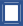   Analyser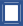  Réaliser  Valider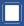   CommuniquerType de questions  question flash1  tâche intermédiaire2Contexte des situations  Vie courante  ProfessionnelScientifique  Intra MathématiquesNiveau de difficulté  0  1  2  3Équation du type : Équation du type : Équation du type :    